Внутригородское муниципальное образование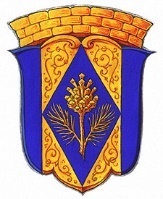 	Санкт-Петербурга поселок Комарово		МУНИЦИПАЛЬНЫЙ СОВЕТ ШЕСТОГО СОЗЫВА	РЕШЕНИЕ  26 февраля 2020 года                                                                                  №  2-1О внесении изменений в Решение от 16.12.2019 г. № 6-1  «Об утверждении местного бюджета муниципального образования поселок Комарово на 2020 год»Рассмотрев обращение главы Местной администрации внутригородского муниципального образования Санкт-Петербург поселок Комарово в соответствии со статьей 37 Устава внутригородского муниципального образования Санкт-Петербург поселок Комарово, Положением «О бюджетном процессе во внутригородском муниципальном образовании Санкт-Петербург поселок Комарово, утвержденным Муниципальным советом внутригородского муниципального образования Санкт-Петербург поселок Комарово от 30 марта  2016 года № 3-1 (с изменениями), Муниципальный совет РЕШИЛ:Внести в решение Муниципального совета внутригородского муниципального образования Санкт-Петербург поселок Комарово от 16 декабря 2019 года № 6-1 «Об утверждении местного бюджета муниципального образования поселок Комарово на 2020 год», следующие изменения,Изложить в новой редакции:- приложение 2 «Доходы местного бюджета внутригородского муниципального образования Санкт-Петербурга поселок Комарово на 2020 год»;- приложение 3 «Перечень и коды главных администраторов доходов местного бюджета, а также закрепляемые за ним виды (подвиды) доходов местного бюджета внутригородского муниципального образования Санкт-Петербурга поселок Комарово на 2020 год»; - приложение 5 «Распределение  бюджетных ассигнований по разделам и подразделам классификации расходов бюджета внутригородского муниципального образования Санкт-Петербурга поселок Комарово на 2020 год»;- приложение 6 «Распределение бюджетных ассигнований местного бюджета внутригородского муниципального образования Санкт-Петербурга поселок Комарово на 2020 год»;- приложение 7 «Ведомственная структура расходов местного бюджета внутригородского муниципального образования Санкт-Петербурга поселок Комарово на 2020 год».2. Решение вступает в силу со дня принятия и подлежит  официальному опубликованию в газете «Вести Келломяки-Комарово».3. Контроль исполнения решения оставляю за собой. Глава муниципального образования				   А.С. ЖуравскаяПриложение №4  к решению Муниципального совета поселок Комарово  от 26 февраля 2020 года   № 2-1Приложение №1  к решению Муниципального совета поселок Комарово  от 26 февраля 2020 года   № 2-1 Приложение №1  к решению Муниципального совета поселок Комарово  от 26 февраля 2020 года   № 2-1 ДОХОДЫ   местного бюджета внутригородского муниципального образования Санкт-Петербурга  поселок Комарово на 2020 годДОХОДЫ   местного бюджета внутригородского муниципального образования Санкт-Петербурга  поселок Комарово на 2020 годДОХОДЫ   местного бюджета внутригородского муниципального образования Санкт-Петербурга  поселок Комарово на 2020 год(тысяч рублей)(тысяч рублей)Код бюджетной классификацииИсточники доходовСумма                        000 1 00 00000 00 0000 000НАЛОГОВЫЕ И НЕНАЛОГОВЫЕ ДОХОДЫ30 753,8  Налоговые доходы18 443,8  000 1 05000000 00 0000 000НАЛОГИ НА СОВОКУПНЫЙ  ДОХОД18 443,8  000 1 05 01 000 00 0000 110Налог,  взимаемый в связи с применением упрощенной системы налогообложения (100%)17 458,8  182 1 05 01 011 01 0000 110Налог, взимаемый с налогоплательщиков, выбравших в качестве объекта налогообложения доходы15 930,6  182 1 05 01 021 01 0000 110 Налог, взимаемый с налогоплательщиков, выбравших в качестве объекта налогообложения доходы, уменьшенные на величину расходов (в том числе минимальный налог, зачисляемый в бюджеты субъектов Российской Федерации)1 528,2  182  1 05 02010 02 0000 110Единый налог на вмененный доход для отдельных видов деятельности270,0  182  1 05 04000 02 0000 110Налог, взимаемый в связи с применением патентной системы налогообложения715,0  182  1 05 04030 02 0000 110Налог, взимаемый в связи с применением патентной системы налогообложения, зачисляемый в бюджеты городов федерального значения 715,0  Неналоговые доходы12 310,00  000 1 1100000 00 0000 000ДОХОДЫ ОТ ИСПОЛЬЗОВАНИЯ ИМУЩЕСТВА, НАХОДЯЩЕГОСЯ В ГОСУДАРСТВЕННОЙ И МУНИЦИПАЛЬНОЙ СОБСТВЕННОСТИ12 000,00  830 1 1105011 02 0100 120Арендная плата и поступления от продажи права на заключение договоров аренды земельных участков, за исключением земельных участков, предоставленных на инвестиционных условиях, подлежащие зачислению в бюджеты внутригородских муниципальных образований 12 000,00  000 1 16 00000 00 0000 000ШТРАФЫ, САНКЦИИ,ВОЗМЕЩЕНИЕ УЩЕРБА310,0  806 1 16 02010 02 0100 140Штрафы, предусмотренные статьями 12-37-1, Закона Санкт-Петербурга от 12.05.2010 № 273-70 "Об административных правонарушениях в Санкт-Петербурге"300,0  885 1 16 02020 02 0000 140Административные штрафы, установленные законами  субъектов Российской Федерации об административных правонарушениях, за нарушение муниципальных правовых актов10,0  000 2 00 00000 00 0000 000БЕЗВОЗМЕЗДНЫЕ   ПОСТУПЛЕНИЯ 20 909,3  000 2 02 00000 00 0000 000БЕЗВОЗМЕЗДНЫЕ ПОСТУПЛЕНИЯ ОТ ДРУГИХ БЮДЖЕТОВ БЮДЖЕТНОЙ СИСТЕМЫ РОССИЙСКОЙ ФЕДЕРАЦИИ20 909,3  000 2 02  10001 00 0000 150Дотации бюджетам бюджетной системы Российской Федерации10 556,2  885 2 02  15001 03 0000 150Дотации бюджетам внутригородских муниципальных образований городов федерального значения на выравнивание  бюджетной  обеспеченности10 556,2  000 2 02  30000 00 0000 150Субвенции бюджетам бюджетной системы Российской Федерации10 353,1  000 2 02  30024 03 0000 150Субвенции бюджетам внутригородских муниципальных образований городов федерального значения на выполнение передаваемых полномочий субъектов Российской Федерации10 353,1  885 2 02  30024 03 0100 150Субвенции бюджетам внутригородских муниципальных образований Санкт- Петербурга на выполнение отдельных государственных полномочий Санкт- Петербурга по организации и осуществлению деятельности по опеке и попечительству867,0  885 2 02 30024 03 0200 150Субвенции бюджетам внутригородских муниципальных  образований  Санкт- Петербурга на выполнение отдельного государственного полномочия Санкт- Петербурга по определению должностных лиц, уполномоченных составлять протоколы об административных правонарушениях, и составлению протоколов об административных правонарушениях7,5  885 2 02  30024 03 0300 150Субвенции бюджетам внутригородских муниципальных образований  Санкт- Петербурга на выполнение отдельных государственных полномочий Санкт- Петербурга по организации и осуществлению деятельности по уборке и санитарной очистке территории9 478,6  ВСЕГО ДОХОДОВ51 663,1   Приложение №2  к решению Муниципального совета поселок Комарово  от 26 февраля 2020 года   № 2-1Перечень и коды главных администраторов доходов местного бюджета, а также закрепляемые за ним виды (подвиды) доходов местного бюджета внутригородского муниципального образования Санкт-Петербурга поселок КомаровоПеречень и коды главных администраторов доходов местного бюджета, а также закрепляемые за ним виды (подвиды) доходов местного бюджета внутригородского муниципального образования Санкт-Петербурга поселок КомаровоПеречень и коды главных администраторов доходов местного бюджета, а также закрепляемые за ним виды (подвиды) доходов местного бюджета внутригородского муниципального образования Санкт-Петербурга поселок КомаровоПеречень и коды главных администраторов доходов местного бюджета, а также закрепляемые за ним виды (подвиды) доходов местного бюджета внутригородского муниципального образования Санкт-Петербурга поселок КомаровоПеречень и коды главных администраторов доходов местного бюджета, а также закрепляемые за ним виды (подвиды) доходов местного бюджета внутригородского муниципального образования Санкт-Петербурга поселок КомаровоПеречень и коды главных администраторов доходов местного бюджета, а также закрепляемые за ним виды (подвиды) доходов местного бюджета внутригородского муниципального образования Санкт-Петербурга поселок КомаровоПеречень и коды главных администраторов доходов местного бюджета, а также закрепляемые за ним виды (подвиды) доходов местного бюджета внутригородского муниципального образования Санкт-Петербурга поселок Комаровона 2020 годна 2020 годна 2020 годна 2020 годна 2020 годна 2020 годна 2020 годКод бюджетной классификацииКод бюджетной классификацииКод бюджетной классификацииКод бюджетной классификацииНаименование показателяНаименование показателяНаименование показателяКод бюджетной классификацииКод бюджетной классификацииКод бюджетной классификацииКод бюджетной классификацииНаименование показателяНаименование показателяНаименование показателяГлавного админстратораКод дохода  Код дохода  Код дохода  Наименование показателяНаименование показателяНаименование показателя182Управление Федеральной налоговой службы по Санкт-ПетербургуУправление Федеральной налоговой службы по Санкт-ПетербургуУправление Федеральной налоговой службы по Санкт-Петербургу182 1 05 01011 01 0000 110  1 05 01011 01 0000 110  1 05 01011 01 0000 110 Налог, взимаемый с налогоплательщиков, выбравших в качестве объекта налогообложения доходыНалог, взимаемый с налогоплательщиков, выбравших в качестве объекта налогообложения доходыНалог, взимаемый с налогоплательщиков, выбравших в качестве объекта налогообложения доходы182 1 05 01021 01 0000 110  1 05 01021 01 0000 110  1 05 01021 01 0000 110 Налог, взимаемый с налогоплательщиков, выбравших в качестве объекта налогообложения доходы, уменьшенные на величину расходов (в том числе минимальный налог, зачисляемый в бюджеты субъектов Российской Федерации)Налог, взимаемый с налогоплательщиков, выбравших в качестве объекта налогообложения доходы, уменьшенные на величину расходов (в том числе минимальный налог, зачисляемый в бюджеты субъектов Российской Федерации)Налог, взимаемый с налогоплательщиков, выбравших в качестве объекта налогообложения доходы, уменьшенные на величину расходов (в том числе минимальный налог, зачисляемый в бюджеты субъектов Российской Федерации)182 1 05 02010 02 0000 110 1 05 02010 02 0000 110 1 05 02010 02 0000 110Единый налог на вмененный доход для отдельных видов деятельностиЕдиный налог на вмененный доход для отдельных видов деятельностиЕдиный налог на вмененный доход для отдельных видов деятельности1821 05 04030 02 0000 1101 05 04030 02 0000 1101 05 04030 02 0000 110Налог, взимаемый в связи с применением патентной системы налогообложения, зачисляемый в бюджеты городов федерального значенияНалог, взимаемый в связи с применением патентной системы налогообложения, зачисляемый в бюджеты городов федерального значенияНалог, взимаемый в связи с применением патентной системы налогообложения, зачисляемый в бюджеты городов федерального значения182 1 09 04040 01 0000 110  1 09 04040 01 0000 110  1 09 04040 01 0000 110 Налог с имущества, переходящего в порядке наследования или даренияНалог с имущества, переходящего в порядке наследования или даренияНалог с имущества, переходящего в порядке наследования или дарения182 1 16 06000 01 0000 140 1 16 06000 01 0000 140 1 16 06000 01 0000 140Денежные взыскания (штрафы) за нарушение законодательства о применении контрольно-кассовой техники при осуществлении наличных денежных расчетов и (или) расчетов с использованием платежных картДенежные взыскания (штрафы) за нарушение законодательства о применении контрольно-кассовой техники при осуществлении наличных денежных расчетов и (или) расчетов с использованием платежных картДенежные взыскания (штрафы) за нарушение законодательства о применении контрольно-кассовой техники при осуществлении наличных денежных расчетов и (или) расчетов с использованием платежных карт806Государственная административно-техническая инспекцияГосударственная административно-техническая инспекцияГосударственная административно-техническая инспекция8061 16 02010 02 0100 1401 16 02010 02 0100 1401 16 02010 02 0100 140Штрафы, предусмотренные статьями 12-37-1, Закона Санкт-Петербурга от 12.05.2010 № 273-70 "Об административных правонарушениях в Санкт-Петербурге"Штрафы, предусмотренные статьями 12-37-1, Закона Санкт-Петербурга от 12.05.2010 № 273-70 "Об административных правонарушениях в Санкт-Петербурге"Штрафы, предусмотренные статьями 12-37-1, Закона Санкт-Петербурга от 12.05.2010 № 273-70 "Об административных правонарушениях в Санкт-Петербурге"830Комитет имущественных отношений 
Санкт-ПетербургаКомитет имущественных отношений 
Санкт-ПетербургаКомитет имущественных отношений 
Санкт-Петербурга830 1 11 05011 02 0100 120 1 11 05011 02 0100 120 1 11 05011 02 0100 120Арендная плата и поступления от продажи права на заключение договоров аренды земельных участков, за исключением земельных участков, предоставленных на инвестиционных условияхАрендная плата и поступления от продажи права на заключение договоров аренды земельных участков, за исключением земельных участков, предоставленных на инвестиционных условияхАрендная плата и поступления от продажи права на заключение договоров аренды земельных участков, за исключением земельных участков, предоставленных на инвестиционных условиях855Администрация Курортного района
Санкт-ПетербургаАдминистрация Курортного района
Санкт-ПетербургаАдминистрация Курортного района
Санкт-Петербурга8551 16 02010 02 0100 1401 16 02010 02 0100 1401 16 02010 02 0100 140Штрафы, предусмотренные статьями 12-37-1, Закона Санкт-Петербурга от 12.05.2010 № 273-70 "Об административных правонарушениях в Санкт-Петербурге"Штрафы, предусмотренные статьями 12-37-1, Закона Санкт-Петербурга от 12.05.2010 № 273-70 "Об административных правонарушениях в Санкт-Петербурге"Штрафы, предусмотренные статьями 12-37-1, Закона Санкт-Петербурга от 12.05.2010 № 273-70 "Об административных правонарушениях в Санкт-Петербурге"867Комитет по благоустройству 
Санкт-ПетербургаКомитет по благоустройству 
Санкт-ПетербургаКомитет по благоустройству 
Санкт-Петербурга867 1 13 02993 03 0100 130  1 13 02993 03 0100 130  1 13 02993 03 0100 130 Средства, составляющие восстановительную стоимость зеленых насаждений внутриквартального озеленения и подлежащие зачислению в бюджеты внутригородских муниципальных образований Санкт-Петербурга в соответствии с законодательством Санкт-ПетербургаСредства, составляющие восстановительную стоимость зеленых насаждений внутриквартального озеленения и подлежащие зачислению в бюджеты внутригородских муниципальных образований Санкт-Петербурга в соответствии с законодательством Санкт-ПетербургаСредства, составляющие восстановительную стоимость зеленых насаждений внутриквартального озеленения и подлежащие зачислению в бюджеты внутригородских муниципальных образований Санкт-Петербурга в соответствии с законодательством Санкт-Петербурга885Местная администрация муниципального образования поселок КомаровоМестная администрация муниципального образования поселок КомаровоМестная администрация муниципального образования поселок Комарово8851 16 02010 02 0000 1401 16 02010 02 0000 1401 16 02010 02 0000 140Административные штрафы, установленные законами  субъектов Российской Федерации об административных правонарушениях, за нарушение законов и иных нормативных правовых актов субъектов Российской ФедерацииАдминистративные штрафы, установленные законами  субъектов Российской Федерации об административных правонарушениях, за нарушение законов и иных нормативных правовых актов субъектов Российской ФедерацииАдминистративные штрафы, установленные законами  субъектов Российской Федерации об административных правонарушениях, за нарушение законов и иных нормативных правовых актов субъектов Российской Федерации885 1 17 01030 03 0000 180 1 17 01030 03 0000 180 1 17 01030 03 0000 180Невыясненные поступления, зачисляемые в бюджеты внутригородских муниципальных образований городов федерального значенияНевыясненные поступления, зачисляемые в бюджеты внутригородских муниципальных образований городов федерального значенияНевыясненные поступления, зачисляемые в бюджеты внутригородских муниципальных образований городов федерального значения885 1 17 05030 03 0000 180  1 17 05030 03 0000 180  1 17 05030 03 0000 180 Прочие неналоговые доходы бюджетов внутригородских муниципальных образований городов федерального значенияПрочие неналоговые доходы бюджетов внутригородских муниципальных образований городов федерального значенияПрочие неналоговые доходы бюджетов внутригородских муниципальных образований городов федерального значения8852 02 15001 03 0000 1502 02 15001 03 0000 1502 02 15001 03 0000 150Дотации бюджетам внутригородских муниципальных образований городов федерального значения на выравнивание бюджетной обеспеченностиДотации бюджетам внутригородских муниципальных образований городов федерального значения на выравнивание бюджетной обеспеченностиДотации бюджетам внутригородских муниципальных образований городов федерального значения на выравнивание бюджетной обеспеченности8852 02 19999 03 0000 1502 02 19999 03 0000 1502 02 19999 03 0000 150Прочие дотации бюджетам внутригородских муниципальных образований городов федерального значенияПрочие дотации бюджетам внутригородских муниципальных образований городов федерального значенияПрочие дотации бюджетам внутригородских муниципальных образований городов федерального значения8852 02 30024 03 0000 150 2 02 30024 03 0000 150 2 02 30024 03 0000 150 Субвенции бюджетам внутригородских муниципальных образований городов федерального значения на выполнение передаваемых полномочий субъектов Российской ФедерацииСубвенции бюджетам внутригородских муниципальных образований городов федерального значения на выполнение передаваемых полномочий субъектов Российской ФедерацииСубвенции бюджетам внутригородских муниципальных образований городов федерального значения на выполнение передаваемых полномочий субъектов Российской Федерации8852 02 30024 03 0100 1502 02 30024 03 0100 1502 02 30024 03 0100 150Субвенции бюджетам внутригородских муниципальных образований Санкт-Петербурга на выполнение отдельных государственных полномочий Санкт-Петербурга по организации и осуществлению деятельности по опеке и попечительствуСубвенции бюджетам внутригородских муниципальных образований Санкт-Петербурга на выполнение отдельных государственных полномочий Санкт-Петербурга по организации и осуществлению деятельности по опеке и попечительствуСубвенции бюджетам внутригородских муниципальных образований Санкт-Петербурга на выполнение отдельных государственных полномочий Санкт-Петербурга по организации и осуществлению деятельности по опеке и попечительству885 2 02 30024 03 0200 150 2 02 30024 03 0200 150 2 02 30024 03 0200 150Субвенции бюджетам внутригородских муниципальных образований Санкт-Петербурга на выполнение отдельного государственного полномочия Санкт-Петербурга по определению должностных лиц, уполномоченных составлять протоколы об административных правонарушениях, и составлению протоколов об административных правонарушенияхСубвенции бюджетам внутригородских муниципальных образований Санкт-Петербурга на выполнение отдельного государственного полномочия Санкт-Петербурга по определению должностных лиц, уполномоченных составлять протоколы об административных правонарушениях, и составлению протоколов об административных правонарушенияхСубвенции бюджетам внутригородских муниципальных образований Санкт-Петербурга на выполнение отдельного государственного полномочия Санкт-Петербурга по определению должностных лиц, уполномоченных составлять протоколы об административных правонарушениях, и составлению протоколов об административных правонарушениях885 2 02 30024 03 0300 150 2 02 30024 03 0300 150 2 02 30024 03 0300 150Субвенции бюджетам внутригородских муниципальных образований Санкт-Петербурга на выполнение отдельного государственного полномочия Санкт-Петербурга по организации и осуществлению уборки и санитарной очистки территорийСубвенции бюджетам внутригородских муниципальных образований Санкт-Петербурга на выполнение отдельного государственного полномочия Санкт-Петербурга по организации и осуществлению уборки и санитарной очистки территорийСубвенции бюджетам внутригородских муниципальных образований Санкт-Петербурга на выполнение отдельного государственного полномочия Санкт-Петербурга по организации и осуществлению уборки и санитарной очистки территорий885 2 07 03020 03 0000 150 2 07 03020 03 0000 150 2 07 03020 03 0000 150Прочие безвозмездные поступления в бюджеты внутригородских муниципальных образований городов федерального значенияПрочие безвозмездные поступления в бюджеты внутригородских муниципальных образований городов федерального значенияПрочие безвозмездные поступления в бюджеты внутригородских муниципальных образований городов федерального значения885 2 08 03000 03 0000 150 2 08 03000 03 0000 150 2 08 03000 03 0000 150Перечисления из бюджетов внутригородских муниципальных образований городов федерального значения (в бюджеты внутригородских муниципальных образований городов федерального значения) для осуществления возврата (зачета) излишне уплаченных или излишне взысканных сумм налогов, сборов и иных платежей, а также сумм процентов за несвоевременное осуществление такого возврата и процентов, начисленных на излишне взысканные суммыПеречисления из бюджетов внутригородских муниципальных образований городов федерального значения (в бюджеты внутригородских муниципальных образований городов федерального значения) для осуществления возврата (зачета) излишне уплаченных или излишне взысканных сумм налогов, сборов и иных платежей, а также сумм процентов за несвоевременное осуществление такого возврата и процентов, начисленных на излишне взысканные суммыПеречисления из бюджетов внутригородских муниципальных образований городов федерального значения (в бюджеты внутригородских муниципальных образований городов федерального значения) для осуществления возврата (зачета) излишне уплаченных или излишне взысканных сумм налогов, сборов и иных платежей, а также сумм процентов за несвоевременное осуществление такого возврата и процентов, начисленных на излишне взысканные суммы  Приложение №3  к решению Муниципального совета поселок Комарово  от 26 февраля 2020 года   № 2-1  Приложение №3  к решению Муниципального совета поселок Комарово  от 26 февраля 2020 года   № 2-1  Приложение №3  к решению Муниципального совета поселок Комарово  от 26 февраля 2020 года   № 2-1Распределение  бюджетных ассигнований по разделам и подразделам классификации расходов бюджета внутригородского муниципального образования Санкт-Петербурга поселок Комарово на 2020 годРаспределение  бюджетных ассигнований по разделам и подразделам классификации расходов бюджета внутригородского муниципального образования Санкт-Петербурга поселок Комарово на 2020 годРаспределение  бюджетных ассигнований по разделам и подразделам классификации расходов бюджета внутригородского муниципального образования Санкт-Петербурга поселок Комарово на 2020 годРаспределение  бюджетных ассигнований по разделам и подразделам классификации расходов бюджета внутригородского муниципального образования Санкт-Петербурга поселок Комарово на 2020 год(тысяч рублей)НАИМЕНОВАНИЕРазделПодразделСумма НАИМЕНОВАНИЕРазделПодразделСумма НАИМЕНОВАНИЕРазделПодразделСумма ОБЩЕГОСУДАРСТВЕННЫЕ ВОПРОСЫ010017 807,6  Функционирование высшего должностного лица субъекта Российской Федерации и муниципального образования01021 276,6  Функционирование законодательных (представительных) органов государственной власти и представительных органов муниципальных образований01031 922,1  Функционирование Правительства Российской Федерации, высших исполнительных органов государственной власти субъектов Российской Федерации, местных администраций010413 746,0  Резервные фонды011120,0  Другие общегосударственные вопросы0113842,9  НАЦИОНАЛЬНАЯ БЕЗОПАСНОСТЬ  И ПРАВООХРАНИТЕЛЬНАЯ ДЕЯТЕЛЬНОСТЬ0300471,6  Защита населения и территории от  чрезвычайных ситуаций природного и техногенного характера, гражданская оборона030941,7  Другие вопросы в области национальной безопасности и правоохранительной деятельности0314429,9  НАЦИОНАЛЬНАЯ ЭКОНОМИКА040014 965,6  Общеэкономические вопросы040131,6  Дорожное хозяйство (дорожные фонды)040914 687,0  Информатика и связь0410247,0  ЖИЛИЩНО-КОММУНАЛЬНОЕ ХОЗЯЙСТВО050014 821,8  Благоустройство050314 821,8  ОБРАЗОВАНИЕ070012,5  Профессиональная подготовка, переподготовка и повышение квалификации07055,0  Другие вопросы в области образования07097,5  КУЛЬТУРА, КИНЕМАТОГРАФИЯ 08004 581,6  Культура08014 581,6  СОЦИАЛЬНАЯ ПОЛИТИКА1000375,6  Социальное обеспечение1003375,6  ФИЗИЧЕСКАЯ КУЛЬТУРА И СПОРТ11001 376,0  Массовый спорт11021 376,0  СРЕДСТВА МАСОВОЙ ИНФОРМАЦИИ1200326,1  Периодическая печать и издательства1202326,1  ВСЕГО РАСХОДОВ54 738,4  Приложение №4  к решению Муниципального совета поселок Комарово  от 26 февраля 2020 года   № 2-1 Приложение №4  к решению Муниципального совета поселок Комарово  от 26 февраля 2020 года   № 2-1 Приложение №4  к решению Муниципального совета поселок Комарово  от 26 февраля 2020 года   № 2-1 Приложение №4  к решению Муниципального совета поселок Комарово  от 26 февраля 2020 года   № 2-1                                     РАСПРЕДЕЛЕНИЕ БЮДЖЕТНЫХ АССИГНОВАНИЙместного бюджета внутригородского муниципального образования Санкт-Петербурга  поселок Комарово на 2020 год                                    РАСПРЕДЕЛЕНИЕ БЮДЖЕТНЫХ АССИГНОВАНИЙместного бюджета внутригородского муниципального образования Санкт-Петербурга  поселок Комарово на 2020 год                                    РАСПРЕДЕЛЕНИЕ БЮДЖЕТНЫХ АССИГНОВАНИЙместного бюджета внутригородского муниципального образования Санкт-Петербурга  поселок Комарово на 2020 год                                    РАСПРЕДЕЛЕНИЕ БЮДЖЕТНЫХ АССИГНОВАНИЙместного бюджета внутригородского муниципального образования Санкт-Петербурга  поселок Комарово на 2020 год                                    РАСПРЕДЕЛЕНИЕ БЮДЖЕТНЫХ АССИГНОВАНИЙместного бюджета внутригородского муниципального образования Санкт-Петербурга  поселок Комарово на 2020 год(тысяч рублей)(тысяч рублей)Наименование статейКод раздела  подразделаКод целевой статьиКод вида расходСумма13456ОБЩЕГОСУДАРСТВЕННЫЕ ВОПРОСЫ010017 807,6  Функционирование высшего   должностного лица субъекта Российской Федерации и муниципального образования01021 276,6  Глава  муниципального образования 0102002 00 00 0101 276,6  Расходы на выплату персоналу в целях обеспечения выполнения функций государственными (муниципальными) органами,казенными учреждениями, органами управления государственными внебюджетными фондами0102002 00 00 0101001 276,6  Расходы на выплату персоналу государственных(муниципальных) органов0102002 00 00 0101201 276,6  Функционирование законодательных(представительных) органов государственной власти и представительных органов муниципального образования01031 922,1  Расходы на содержание и обеспечение деятельности представительного органа муниципального образования0103002 00 00 0211 685,8  Расходы на выплату персоналу в целях обеспечения выполнения функций государственными (муниципальными) органами,казенными учреждениями, органами управления государственными внебюджетными фондами0103002 00 00 0211001 222,2  Расходы на выплату персоналу государственных(муниципальных) органов0103002 00 00 0211201 222,2  Закупка товаров,работ и услуг для государственных (муниципальных) нужд0103002 00 00 021200450,4  Иные закупки товаров,работ и услуг для обеспечения государственных (муниципальных) нужд0103002 00 00 021240450,4  Иные бюджетные ассигнования0103002 00 00 02180013,2  Уплата налогов, сборов и иных платежей0103002 00 00 02185013,2  Компенсация депутатам муниципального совета, членам выборных органов местного самоуправления, выборным должностным лицам местного самоуправления, осуществляющим свои полномочия на непостоянной основе, расходов в связи с осуществлением ими своих мандатов0103002 00 00 022152,3  Расходы на выплату персоналу в целях обеспечения выполнения функций государственными (муниципальными) органами,казенными учреждениями, органами управления государственными внебюджетными фондами0103002 00 00 022100152,3  Расходы на выплату персоналу государственных(муниципальных) органов0103002 00 00 022120152,3  Расходы по уплате членских взносов на осуществление деятельности Совета муниципальных образований Санкт-Петербурга и содержание его органов0103092 00 0044184,0  Иные бюджетные ассигнования0103092 00 0044180084,0  Уплата налогов, сборов и иных платежей0103092 00 0044185084,0  Функционирование Правительства Российской Федерации, высших  исполнительных органов государственной власти субъектов РоссийскойФедерации, местных администраций010413 746,0  Расходы на содержание и обеспечение деятельности Местной администрации (исполнительно-распорядительного органа) муниципального образования0104002 00 00 03111 602,4  Расходы на выплату персоналу в целях обеспечения выполнения функций государственными (муниципальными) органами, казенными учреждениями, органами управления государственными внебюджетными фондами0104002 00 00 0311003 678,8  Расходы на выплату персоналу государственных (муниципальных) органов0104002 00 00 0311203 678,8  Закупка товаров,работ и услуг для государственных (муниципальных) нужд0104002 00 00 0312007 860,1  Иные закупки товаров,работ и услуг для обеспечения государственных (муниципальных) нужд0104002 00 00 0312407 860,1  Иные бюджетные ассигнования0104002 00 00 03180063,5  Уплата налогов, сборов и иных платежей0104002 00 00 03185063,5  Глава местной администрации (исполнительно-распорядительного органа муниципального образования)0104002 00 00 0321 276,6  Расходы на выплату персоналу в целях обеспечения выполнения функций государственными (муниципальными) органами,казенными учреждениями, органами управления государственными внебюджетными фондами0104002 00 00 0321001 276,6  Расходы на выплату персоналу государственных (муниципальных) органов0104002 00 00 0321201 276,6  Расходы на исполнение государственного полномочия Санкт-Петербурга по организации и осуществлению деятельности по опеке и попечительству за счет средств субвенций из бюджета Санкт-Петербурга0104002 00 G0 850867,0  Расходы на выплату персоналу в целях обеспечения выполнения функций государственными (муниципальными) органами,казенными учреждениями, органами управления государственными внебюджетными фондами0104002 00 G0 850100803,5  Расходы на выплату персоналу государственных(муниципальных) органов0104002 00 G0 850120803,5  Закупка товаров,работ и услуг для государственных (муниципальных) нужд0104002 00 G0 85020063,5  Иные закупки товаров,работ и услуг для обеспечения государственных (муниципальных) нужд0104002 00 G0 85024063,5  Резервные фонды011120,0  Резервный фонд местной администрации0111070 00 00 06120,0  Иные бюджетные ассигнования0111070 00 00 06180020,0  Резервные средства0111070 00 00 06187020,0  Другие общегосударственные вопросы0113842,9  Формирование архивных фондов органов местного самоуправления0113092 00 00071100,0  Закупка товаров,работ и услуг для государственных (муниципальных) нужд0113092 00 00071200100,0  Иные закупки товаров,работ и услуг для обеспечения государственных (муниципальных) нужд0113092 00 00071240100,0  Расходы на эксплуатацию  здания0113092 00 00291735,4  Закупка товаров,работ и услуг для государственных (муниципальных) нужд0113092 00 00291200735,1  Иные закупки товаров,работ и услуг для обеспечения государственных (муниципальных) нужд0113092 00 00291240735,1  Иные бюджетные ассигнования0113092 00 002918000,3  Уплата налогов, сборов и иных платежей0113092 00 002918500,3  Расходы на исполнение государственного полномочия Санкт-Петербурга по составлению протоколов об административных правонарушениях за счет средств субвенций из бюджета Санкт-Петербурга0113092 00 G0 1007,5  Закупка товаров,работ и услуг для государственных (муниципальных) нужд0113092 00 G0 1002007,5  Иные закупки товаров,работ и услуг для обеспечения государственных (муниципальных) нужд0113092 00 G0 1002407,5  НАЦИОНАЛЬНАЯ БЕЗОПАСНОСТЬ  И ПРАВООХРАНИТЕЛЬНАЯ ДЕЯТЕЛЬНОСТЬ0300471,6  Защита населения и территорий от чрезвычайных ситуаций природного и техногенного  характера,  гражданская оборона030941,7  Расходы  по проведению подготовки и обучения неработающего населения способам защиты и действиям в чрезвычайных ситуациях, а также способам от опасностей, возникающих при ведении военных действий или вследствие этих действий0309219 00 0009141,7  Закупка товаров,работ и услуг для государственных (муниципальных) нужд0309219 00 0009120041,7  Иные закупки товаров,работ и услуг для обеспечения государственных (муниципальных) нужд0309219 00 0009124041,7  Другие вопросы в области национальной безопасности и правоохранительной деятельности0314429,9  Расходы на мероприятия по участию в профилактике дорожно-транспортного травматизма на территории муниципального образования0314795 00 00491107,5  Закупка товаров,работ и услуг для государственных (муниципальных) нужд0314795 00 00491200107,5  Иные закупки товаров,работ и услуг для обеспечения государственных (муниципальных) нужд0314795 00 00491240107,5  Расходы на обеспечение правопорядка на территории муниципального образования0314795 00 00511292,4  Закупка товаров,работ и услуг для государственных (муниципальных) нужд0314795 00 00511200292,4  Иные закупки товаров,работ и услуг для обеспечения государственных (муниципальных) нужд0314795 00 00511240292,4  Расходы на мероприятия по профилактике терроризма и экстремизма на территории муниципального образования0314795 00 0052115,0  Закупка товаров,работ и услуг для государственных (муниципальных) нужд0314795 00 0052120015,0  Иные закупки товаров,работ и услуг для обеспечения государственных (муниципальных) нужд0314795 00 0052124015,0  Расходы на противодействие злоупотреблению наркотическими средствами на территории муниципального образования0314795 00 005317,5  Закупка товаров,работ и услуг для государственных (муниципальных) нужд0314795 00 005312007,5  Иные закупки товаров,работ и услуг для обеспечения государственных (муниципальных) нужд0314795 00 005312407,5  Расходы направленные на укрепление межнационального и межконфессионального согласия, сохранение и развитие языков и культуры народов Российской Федерации, проживающих на территории муниципального образования, социальную и культурную адаптацию мигрантов, профилактику межнациональных (межэтнических) конфликтов0314795 00 005807,5  Закупка товаров,работ и услуг для государственных (муниципальных) нужд0314795 00 005802007,5  Иные закупки товаров,работ и услуг для обеспечения государственных (муниципальных) нужд0314795 00 005802407,5  НАЦИОНАЛЬНАЯ ЭКОНОМИКА040014 965,6  Общеэкономические вопросы040131,6  Участие в организации и финансировании временного трудоустройства несовершеннолетних в возрасте от 14 до 18 лет в свободное от учебы время, безработных граждан, испытывающих трудности в поиске работы, безработных граждан в возрасте от 18 до 20 лет из числа выпускников образовательных учреждений начального и среднего профессионального образования, ищущих работу впервые0401510 00 0100131,6  Иные бюджетные ассигнования0401510 00 0100180031,6   Субсидии юридическим лицам (кроме некоммерческих организаций), индивидуальным предпринимателям, физическим лицам0401510 00 0100181031,6  Дорожное  хозяйство (дорожные фонды)040914 687,0  Расходы на текущий ремонт и содержание дорог, расположенных в пределах границ муниципальных образований (в соответствии с перечнем, утвержденным Правительством Санкт-Петербурга)0409315 00 0011114 687,0  Закупка товаров,работ и услуг для государственных (муниципальных) нужд0409315 00 0011120014 687,0  Иные закупки товаров,работ и услуг для обеспечения государственных (муниципальных) нужд0409315 00 0011124014 687,0  Информатика и связь0410247,0  Расходы на информационные технологии и связь0410330 00 00561247,0  Закупка товаров,работ и услуг для государственных (муниципальных) нужд0410330 00 00561200247,0  Иные закупки товаров,работ и услуг для обеспечения государственных (муниципальных) нужд0410330 00 00561240247,0  ЖИЛИЩНО-КОММУНАЛЬНОЕ ХОЗЯЙСТВО050014 821,8  Благоустройство050314 821,8  Расходы на установку и содержание уличной мебели и хозяйственно-бытового оборудования необходимого для благоустройства территории муниципального образования0503600 00 00133220,5  Закупка товаров,работ и услуг для государственных (муниципальных) нужд0503600 00 00133200220,5  Иные закупки товаров,работ и услуг для обеспечения государственных (муниципальных) нужд0503600 00 00133240220,5  Расходы на обустройство, содержание и уборка территорий спортивных площадок0503600 00 00151421,4  Закупка товаров,работ и услуг для государственных (муниципальных) нужд0503600 00 00151200421,4  Иные закупки товаров,работ и услуг для обеспечения государственных (муниципальных) нужд0503600 00 00151240421,4  Расходы на создание зон отдыха, в том числе обустройство,  содержание и уборка территорий детских площадок0503600 00 001522 200,8  Закупка товаров,работ и услуг для государственных (муниципальных) нужд0503600 00 001522002 200,8  Иные закупки товаров,работ и услуг для обеспечения государственных (муниципальных) нужд0503600 00 001522402 200,8  Расходы на озеленение придомовых территорий и территорий дворов05 03600 00 00161800,0  Закупка товаров,работ и услуг для государственных (муниципальных) нужд0503600 00 00161200800,0  Иные закупки товаров,работ и услуг для обеспечения государственных (муниципальных) нужд0503600 00 00161240800,0  Расходы по организации работ по компенсационному озеленению, проведение санитарных рубок  ( в том числе удаление аварийных, больных деревьев и кустарников), реконструкция зеленых насаждений в отношении зеленых насаждений общего пользования местного значения0503600 00 001621 078,9  Закупка товаров,работ и услуг для государственных (муниципальных) нужд0503600 00 001622001 078,9  Иные закупки товаров,работ и услуг для обеспечения государственных (муниципальных) нужд0503600 00 001622401 078,9  Расходы на выполнение оформления к праздничным мероприятиям на  территории муниципального образования0503600 00 00171621,6  Закупка товаров,работ и услуг для государственных (муниципальных) нужд0503600 00 00171200621,6  Иные закупки товаров,работ и услуг для обеспечения государственных (муниципальных) нужд0503600 00 00171240621,6  Расходы на исполнение государственного полномочия Санкт-Петербурга по организации и осуществлению уборки  и санитарной очистки территорий за счет средств субвенций из бюджета Санкт-Петербурга0503600 00 G31609 478,6  Закупка товаров,работ и услуг для государственных (муниципальных) нужд0503600 00 G31602009 478,6  Иные закупки товаров,работ и услуг для обеспечения государственных (муниципальных) нужд0503600 00 G31602409 478,6  Образование070012,5  Пофессиональная подготовка, переподготовка и повышение квалификации07055,0  Расходы на подготовку, переподготовку и повышение квалификации выборных должностных лиц местного самоуправления,депутатов представительного органа местного самоуправления, а также муниципальных служащих и работников муниципальных учреждений0705428 00 001805,0  Закупка товаров,работ и услуг для государственных (муниципальных) нужд0705428 00 001802005,0  Иные закупки товаров,работ и услуг для обеспечения государственных (муниципальных) нужд0705428 00 001802405,0  Другие вопросы в области образования07097,5  Расходы на мероприятия по осуществлению экологического просвещения, а также организации экологического воспитания и формирования экологической культуры в области обращения с твердыми коммунальными отходами 0709798 00 010007,5  Закупка товаров,работ и услуг для государственных (муниципальных) нужд0709798 00 010002007,5  Иные закупки товаров,работ и услуг для обеспечения государственных (муниципальных) нужд0709798 00 010002407,5  КУЛЬТУРА, КИНЕМАТОГРАФИЯ 08004 581,6  Культура08014 581,6  Расходы на организацию местных и участие в организации и проведении городских праздничных  и иных зрелищных мероприятий0801450 00 002013 471,6  Закупка товаров,работ и услуг для государственных (муниципальных) нужд0801450 00 002012003 471,6  Иные закупки товаров,работ и услуг для обеспечения государственных (муниципальных) нужд0801450 00 002012403 471,6  Расходы на организацию и проведение  мероприятий по сохранению и развитию местных традиций и обрядов0801450 00 00211110,0  Закупка товаров,работ и услуг для государственных (муниципальных) нужд0801450 00 00211200110,0  Иные закупки товаров,работ и услуг для обеспечения государственных (муниципальных) нужд0801450 00 00211240110,0  Расходы на организацию и проведение досуговых мероприятий для жителей, проживающих на территории муниципального образования0801450 00 002211 000,0  Закупка товаров,работ и услуг для государственных (муниципальных) нужд0801450 00 002212001 000,0  Иные закупки товаров,работ и услуг для обеспечения государственных (муниципальных) нужд0801450 00 002212401 000,0  СОЦИАЛЬНАЯ ПОЛИТИКА1000375,6  Социальное обеспечение населения1003375,6  Расходы по назначению, выплате, перерасчету ежемесячной доплаты за стаж (общую продолжительность) работы (службы) в органах местного самоуправления к трудовой пенсии по старости, трудовой пенсии по инвалидности, пенсии за выслугу лет лицам, замещавшим муниципальные должности, должности муниципальной службы в органах местного самоуправления (далее - доплата к пенсии), а также приостановлению, возобновлению, прекращению выплаты доплаты к пенсии в соответствии с законом Санкт-Петербурга1003505 00 00231375,6  Социальное обеспечение и иные выплаты населению1003505 00 00231300375,6  Публичные нормативные социальные выплаты гражданам1003505 00 00231310375,6  ФИЗИЧЕСКАЯ КУЛЬТУРА И СПОРТ11001 376,0  Массовый спорт11021 376,0  Создание условий для реализации на территории муниципального образования для развития массовой физической культуры и спорта1102487 00 002311 376,0  Закупка товаров,работ и услуг для государственных (муниципальных) нужд1102487 00 002312001 376,0  Иные закупки товаров,работ и услуг для обеспечения государственных (муниципальных) нужд1102487 00 002312401 376,0  СРЕДСТВА МАСОВОЙ ИНФОРМАЦИИ1200326,1  Периодическая печать и издательства1202326,1  Расходы по учреждению печатного средства массовой информации для опубликования муниципальных правовых актов, обсуждения проектов муниципальных правовых актов по вопросам местного значения, доведения до сведения жителей муниципального образования официальной информации о социально-экономическом и культурном развитии муниципального образования, о развитии его общественной инфраструктуры и иной официальной информации1202457 00 00251326,1  Закупка товаров, работ и услуг для государственных (муниципальных) нужд1202457 00 00251200326,1  Иные закупки товаров, работ и услуг для обеспечения государственных (муниципальных) нужд1202457 00 00251240326,1  ИТОГО РАСХОДОВ54 738,4Наименование статейГРБСКод раздела  подразделКод целевой статьиКод вида расходСуммаНаименование статейГРБСКод раздела  подразделКод целевой статьиКод вида расходСуммаНаименование статейГРБСКод раздела  подразделКод целевой статьиКод вида расходСуммаМестная администрация муниципального образования поселок Комарово88551 539,7  ОБЩЕГОСУДАРСТВЕННЫЕ ВОПРОСЫ010014 608,9  Функционирование Правительства Российской Федерации, высших  исполнительных органов государственной власти субъектов РоссийскойФедерации, местных администраций885010413 746,0  Расходы на содержание и обеспечение деятельности Местной администрации (исполнительно-распорядительного органа) муниципального образования0104002 00 00 03111 602,4  Расходы на выплату персоналу в целях обеспечения выполнения функций государственными (муниципальными) органами, казенными учреждениями, органами управления государственными внебюджетными фондами0104002 00 00 0311003 678,8  Расходы на выплату персоналу государственных (муниципальных) органов0104002 00 00 0311203 678,8  Закупка товаров,работ и услуг для государственных (муниципальных) нужд0104002 00 00 0312007 860,1  Иные закупки товаров,работ и услуг для обеспечения государственных (муниципальных) нужд0104002 00 00 0312407 860,1  Иные бюджетные ассигнования0104002 00 00 03180063,5  Уплата налогов, сборов и иных платежей0104002 00 00 03185063,5  Глава местной администрации (исполнительно-распорядительного органа муниципального образования)8850104002 00 00 0321 276,6  Расходы на выплату персоналу в целях обеспечения выполнения функций государственными (муниципальными) органами,казенными учреждениями, органами управления государственными внебюджетными фондами0104002 00 00 0321001 276,6  Расходы на выплату персоналу государственных (муниципальных) органов0104002 00 00 0321201 276,6  Расходы на исполнение государственного полномочия Санкт-Петербурга по организации и осуществлению деятельности по опеке и попечительству за счет средств субвенций из бюджета Санкт-Петербурга8850104002 00 G0 850867,0  Расходы на выплату персоналу в целях обеспечения выполнения функций государственными (муниципальными) органами,казенными учреждениями, органами управления государственными внебюджетными фондами0104002 00 G0 850100803,5  Расходы на выплату персоналу государственных(муниципальных) органов0104002 00 G0 850120803,5  Закупка товаров,работ и услуг для государственных (муниципальных) нужд0104002 00 G0 85020063,5  Иные закупки товаров,работ и услуг для обеспечения государственных (муниципальных) нужд0104002 00 G0 85024063,5  Резервные фонды885011120,0  Резервный фонд местной администрации0111070 00 00 06120,0  Иные бюджетные ассигнования0111070 00 00 06180020,0  Резервные средства0111070 00 00 06187020,0  Другие общегосударственные вопросы8850113842,9  Формирование архивных фондов органов местного самоуправления0113900 000 071100,0  Закупка товаров,работ и услуг для государственных (муниципальных) нужд0113900 000 071200100,0  Иные закупки товаров,работ и услуг для обеспечения государственных (муниципальных) нужд0113900 000 071240100,0  Расходы на эксплуатацию  здания0113092 00 00291735,4  Закупка товаров,работ и услуг для государственных (муниципальных) нужд0113092 00 00291200735,1  Иные закупки товаров,работ и услуг для обеспечения государственных (муниципальных) нужд0113092 00 00291240735,1  Иные бюджетные ассигнования0113092 00 002918000,3  Уплата налогов, сборов и иных платежей0113092 00 002918500,3  Расходы на исполнение государственного полномочия Санкт-Петербурга по составлению протоколов об административных правонарушениях за счет средств субвенций из бюджета Санкт-Петербурга8850113092 00 G0 1007,5  Закупка товаров,работ и услуг для государственных (муниципальных) нужд0113092 00 G0 1002007,5  Иные закупки товаров,работ и услуг для обеспечения государственных (муниципальных) нужд0113092 00 G0 1002407,5  НАЦИОНАЛЬНАЯ БЕЗОПАСНОСТЬ  И ПРАВООХРАНИТЕЛЬНАЯ ДЕЯТЕЛЬНОСТЬ8850300471,6  Защита населения и территорий от чрезвычайных ситуаций природного и техногенного  характера,  гражданская оборона030941,7  Расходы  по проведению подготовки и обучения неработающего населения способам защиты и действиям в чрезвычайных ситуациях, а также способам от опасностей, возникающих при ведении военных действий или вследствие этих действий0309219 00 0009141,7  Закупка товаров,работ и услуг для государственных (муниципальных) нужд0309219 00 0009120041,7  Иные закупки товаров,работ и услуг для обеспечения государственных (муниципальных) нужд0309219 00 0009124041,7  Другие вопросы в области национальной безопасности и правоохранительной деятельности8850314429,9  Расходы на мероприятия по участию в профилактике дорожно-транспортного травматизма на территории муниципального образования0314795 00 00491107,5  Закупка товаров,работ и услуг для государственных (муниципальных) нужд0314795 00 00491200107,5  Иные закупки товаров,работ и услуг для обеспечения государственных (муниципальных) нужд0314795 00 00491240107,5  Расходы на обеспечение правопорядка на территории муниципального образования0314795 00 00511292,4  Закупка товаров,работ и услуг для государственных (муниципальных) нужд0314795 00 00511200292,4  Иные закупки товаров,работ и услуг для обеспечения государственных (муниципальных) нужд0314795 00 00511240292,4  Расходы на мероприятия по профилактике терроризма и экстремизма на территории муниципального образования0314795 00 0052115,0  Закупка товаров,работ и услуг для государственных (муниципальных) нужд0314795 00 0052120015,0  Иные закупки товаров,работ и услуг для обеспечения государственных (муниципальных) нужд0314795 00 0052124015,0  Расходы на противодействие злоупотреблению наркотическими средствами на территории муниципального образования0314795 00 005317,5  Закупка товаров,работ и услуг для государственных (муниципальных) нужд0314795 00 005312007,5  Иные закупки товаров,работ и услуг для обеспечения государственных (муниципальных) нужд0314795 00 005312407,5  Расходы направленные на укрепление межнационального и межконфессионального согласия, сохранение и развитие языков и культуры народов Российской Федерации, проживающих на территории муниципального образования, социальную и культурную адаптацию мигрантов, профилактику межнациональных (межэтнических) конфликтов0314795 00 005807,5  Закупка товаров,работ и услуг для государственных (муниципальных) нужд0314795 00 005802007,5  Иные закупки товаров,работ и услуг для обеспечения государственных (муниципальных) нужд0314795 00 005802407,5  НАЦИОНАЛЬНАЯ ЭКОНОМИКА885040014 965,6  Общеэкономические вопросы040131,6  Участие в организации и финансировании временного трудоустройства несовершеннолетних в возрасте от 14 до 18 лет в свободное от учебы время, безработных граждан, испытывающих трудности в поиске работы, безработных граждан в возрасте от 18 до 20 лет из числа выпускников образовательных учреждений начального и среднего профессионального образования, ищущих работу впервые0401510 00 0100131,6  Иные бюджетные ассигнования0401510 00 0100180031,6   Субсидии юридическим лицам (кроме некоммерческих организаций), индивидуальным предпринимателям, физическим лицам0401510 00 0100181031,6  Дорожное  хозяйство (дорожные фонды)885040914 687,0  Расходы на текущий ремонт и содержание дорог, расположенных в пределах границ муниципальных образований (в соответствии с перечнем, утвержденным Правительством Санкт-Петербурга)0409315 00 0011114 687,0  Закупка товаров,работ и услуг для государственных (муниципальных) нужд0409315 00 0011120014 687,0  Иные закупки товаров,работ и услуг для обеспечения государственных (муниципальных) нужд0409315 00 0011124014 687,0  Информатика и связь8850410247,0  Расходы на информационные технологии и связь0410330 00 00561247,0  Закупка товаров,работ и услуг для государственных (муниципальных) нужд0410330 00 00561200247,0  Иные закупки товаров,работ и услуг для обеспечения государственных (муниципальных) нужд0410330 00 00561240247,0  ЖИЛИЩНО-КОММУНАЛЬНОЕ ХОЗЯЙСТВО885050014 821,8  Благоустройство050314 821,8  Расходы на установку и содержание уличной мебели и хозяйственно-бытового оборудования необходимого для благоустройства территории муниципального образования0503600 00 00133220,5  Закупка товаров,работ и услуг для государственных (муниципальных) нужд0503600 00 00133200220,5  Иные закупки товаров,работ и услуг для обеспечения государственных (муниципальных) нужд0503600 00 00133240220,5  Расходы на обустройство, содержание и уборка территорий спортивных площадок0503600 00 00151421,4  Закупка товаров,работ и услуг для государственных (муниципальных) нужд0503600 00 00151200421,4  Иные закупки товаров,работ и услуг для обеспечения государственных (муниципальных) нужд0503600 00 00151240421,4  Расходы на создание зон отдыха, в том числе обустройство,  содержание и уборка территорий детских площадок0503600 00 001522 200,8  Закупка товаров,работ и услуг для государственных (муниципальных) нужд0503600 00 001522002 200,8  Иные закупки товаров,работ и услуг для обеспечения государственных (муниципальных) нужд0503600 00 001522402 200,8  Расходы на озеленение придомовых территорий и территорий дворов05 03600 00 00161800,0  Закупка товаров,работ и услуг для государственных (муниципальных) нужд0503600 00 00161200800,0  Иные закупки товаров,работ и услуг для обеспечения государственных (муниципальных) нужд0503600 00 00161240800,0  Расходы по организации работ по компенсационному озеленению, проведение санитарных рубок  ( в том числе удаление аварийных, больных деревьев и кустарников), реконструкция зеленых насаждений в отношении зеленых насаждений общего пользования местного значения0503600 00 001621 078,9  Закупка товаров,работ и услуг для государственных (муниципальных) нужд0503600 00 001622001 078,9  Иные закупки товаров,работ и услуг для обеспечения государственных (муниципальных) нужд0503600 00 001622401 078,9  Расходы на выполнение оформления к праздничным мероприятиям на  территории муниципального образования0503600 00 00171621,6  Закупка товаров,работ и услуг для государственных (муниципальных) нужд0503600 00 00171200621,6  Иные закупки товаров,работ и услуг для обеспечения государственных (муниципальных) нужд0503600 00 00171240621,6  Расходы на исполнение государственного полномочия Санкт-Петербурга по организации и осуществлению уборки  и санитарной очистки территорий за счет средств субвенций из бюджета Санкт-Петербурга0503600 00 G3 1609 478,6  Закупка товаров,работ и услуг для государственных (муниципальных) нужд0503600 00 G3 1602009 478,6  Иные закупки товаров,работ и услуг для обеспечения государственных (муниципальных) нужд0503600 00 G3 1602409 478,6  Образование885070012,5  Пофессиональная подготовка, переподготовка и повышение квалификации07055,0  Расходы на подготовку, переподготовку и повышение квалификации выборных должностных лиц местного самоуправления,депутатов представительного органа местного самоуправления, а также муниципальных служащих и работников муниципальных учреждений0705428 00 001805,0  Закупка товаров,работ и услуг для государственных (муниципальных) нужд0705428 00 001802005,0  Иные закупки товаров,работ и услуг для обеспечения государственных (муниципальных) нужд0705428 00 001802405,0  Другие вопросы в области образования07097,5  Расходы на мероприятия по осуществлению экологического просвещения, а также организации экологического воспитания и формирования экологической культуры в области обращения с твердыми коммунальными отходами 0709798 00 010007,5  Закупка товаров,работ и услуг для государственных (муниципальных) нужд0709798 00 010002007,5  Иные закупки товаров,работ и услуг для обеспечения государственных (муниципальных) нужд0709798 00 010002407,5  КУЛЬТУРА, КИНЕМАТОГРАФИЯ 88508004 581,6  Культура08014 581,6  Расходы на организацию местных и участие в организации и проведении городских праздничных  и иных зрелищных мероприятий0801450 00 002013 471,6  Закупка товаров, работ и услуг для государственных (муниципальных) нужд0801450 00 002012003 471,6  Иные закупки товаров, работ и услуг для обеспечения государственных (муниципальных) нужд0801450 00 002012403 471,6  Расходы на организацию и проведение  мероприятий по сохранению и развитию местных традиций и обрядов0801450 00 00211110,0  Закупка товаров, работ и услуг для государственных (муниципальных) нужд0801450 00 00211200110,0  Иные закупки товаров, работ и услуг для обеспечения государственных (муниципальных) нужд0801450 00 00211240110,0  Расходы на организацию и проведение досуговых мероприятий для жителей, проживающих на территории муниципального образования0801450 00 002211 000,0  Закупка товаров, работ и услуг для государственных (муниципальных) нужд0801450 00 002212001 000,0  Иные закупки товаров, работ и услуг для обеспечения государственных (муниципальных) нужд0801450 00 002212401 000,0  СОЦИАЛЬНАЯ ПОЛИТИКА8851000375,6  Социальное обеспечение населения1003375,6  Расходы по назначению, выплате, перерасчету ежемесячной доплаты за стаж (общую продолжительность) работы (службы) в органах местного самоуправления к трудовой пенсии по старости, трудовой пенсии по инвалидности, пенсии за выслугу лет лицам, замещавшим муниципальные должности, должности муниципальной службы в органах местного самоуправления (далее - доплата к пенсии), а также приостановлению, возобновлению, прекращению выплаты доплаты к пенсии в соответствии с законом Санкт-Петербурга1003505 00 00231375,6  Социальное обеспечение и иные выплаты населению1003505 00 00231300375,6  Публичные нормативные социальные выплаты гражданам1003505 00 00231310375,6  ФИЗИЧЕСКАЯ КУЛЬТУРА И СПОРТ88511001 376,0  Массовый спорт11021 376,0  Создание условий для реализации на территории муниципального образования для развития массовой физической культуры и спорта1102487 00 002311 376,0  Закупка товаров,работ и услуг для государственных (муниципальных) нужд1102487 00 002312001 376,0  Иные закупки товаров,работ и услуг для обеспечения государственных (муниципальных) нужд1102487 00 002312401 376,0  СРЕДСТВА МАСОВОЙ ИНФОРМАЦИИ8851200326,1  Периодическая печать и издательства1202326,1  Расходы по учреждению печатного средства массовой информации для опубликования муниципальных правовых актов, обсуждения проектов муниципальных правовых актов по вопросам местного значения, доведения до сведения жителей муниципального образования официальной информации о социально-экономическом и культурном развитии муниципального образования, о развитии его общественной инфраструктуры и иной официальной информации1202457 00 00251326,1  Закупка товаров,работ и услуг для государственных (муниципальных) нужд1202457 00 00251200326,1  Иные закупки товаров,работ и услуг для обеспечения государственных (муниципальных) нужд1202457 00 00251240326,1  Муниципальный Совет муниципального образования поселок Комарово9353 198,7  ОБЩЕГОСУДАРСТВЕННЫЕ ВОПРОСЫ01003 198,7  Функционирование высшего   должностного лица субъекта Российской Федерации и муниципального образования93501021 276,6  Глава  муниципального образования 0102002 00 00 0101 276,6  Расходы на выплату персоналу в целях обеспечения выполнения функций государственными (муниципальными) органами,казенными учреждениями, органами управления государственными внебюджетными фондами0102002 00 00 0101001 276,6  Расходы на выплату персоналу государственных(муниципальных) органов0102002 00 00 0101201 276,6  Функционирование законодательных(представительных) органов государственной власти и представительных органов муниципального образования93501031 922,1  Расходы на содержание и обеспечение деятельности представительного органа муниципального образования0103002 00 00 0211 685,8  Расходы на выплату персоналу в целях обеспечения выполнения функций государственными (муниципальными) органами,казенными учреждениями, органами управления государственными внебюджетными фондами0103002 00 00 0211001 222,2  Расходы на выплату персоналу государственных(муниципальных) органов0103002 00 00 0211201 222,2  Закупка товаров,работ и услуг для государственных (муниципальных) нужд0103002 00 00 021200450,4  Иные закупки товаров,работ и услуг для обеспечения государственных (муниципальных) нужд0103002 00 00 021240450,4  Иные бюджетные ассигнования0103002 00 00 02180013,2  Уплата налогов, сборов и иных платежей0103002 00 00 02185013,2  Компенсация депутатам муниципального совета, членам выборных органов местного самоуправления, выборным должностным лицам местного самоуправления, осуществляющим свои полномочия на непостоянной основе, расходов в связи с осуществлением ими своих мандатов9350103002 00 00 022152,3  Расходы на выплату персоналу в целях обеспечения выполнения функций государственными (муниципальными) органами,казенными учреждениями, органами управления государственными внебюджетными фондами0103002 00 00 022100152,3  Расходы на выплату персоналу государственных(муниципальных) органов0103002 00 00 022120152,3  Расходы по уплате членских взносов на осуществление деятельности Совета муниципальных образований Санкт-Петербурга и содержание его органов9350103092 00 0044184,0  Иные бюджетные ассигнования0103092 00 0044180084,0  Уплата налогов, сборов и иных платежей0103092 00 0044185084,0  ИТОГО РАСХОДОВ54 738,4